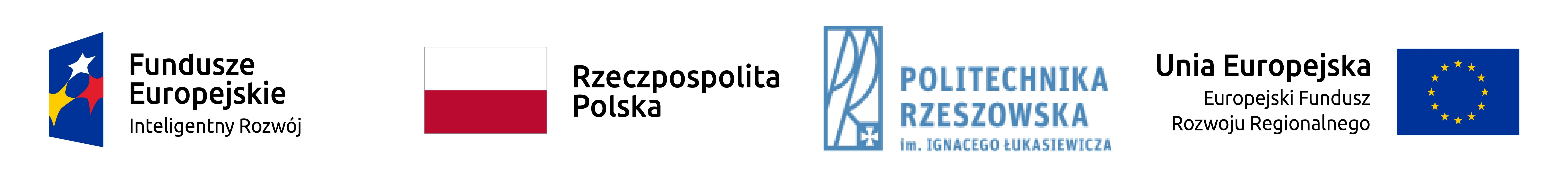 Zad 1 POIR.RU.18.001, Koszty Operacyjne - regiony słabiej rozwinięte - Termopary do obróbki cieplnej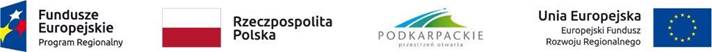 Zad 3: RPO .RU .19.001 - PCI - Wysokowydajna obróbka skrawaniem lotniczych stopów niklu w warunkach chłodzenia kriogenicznegoOGŁOSZENIE O UDZIELANYM ZAMÓWIENIUZnak sprawy: NA/O/18/2020 Rzeszów, 2020-01-17Podstawa prawna ogłoszenia: art. 4,8 zadanie 1 oraz art. 4d ust 1 pkt 1 – zad 2 i zadanie 3 ustawy z dnia 29 stycznia 2004 roku Prawo zamówień publicznych (t.j. Dz.U. z 2019 r. poz. 1843) w związku z art. 30a ustawy z dnia 30 kwietnia 2010 r. o zasadach finansowania nauki (Dz. U. Nr 96, poz. 615, z późn. zm.). Osoba prowadząca postępowanie: mgr Magdalena SalamonUzasadnienie zastosowania art. 4d ust 1 pkt 1  PZP  dotyczy zad 2 i zad 3 Przedmiotem zamówienia są dostawy/usługi służące wyłącznie do celów prac badawczych, eksperymentalnych, naukowych lub rozwojowych. Nie służą prowadzeniu przez zamawiającego produkcji seryjnej, mającej na celu osiągnięcie rentowności rynkowej lub pokryciu kosztów badań lub rozwoju.II. OPIS PRZEDMIOTU ZAMÓWIENIAZamawiający dopuszcza składanie ofert częściowych i częściowy wybór ofert, gdzie część (zadanie) stanowi: Części nie mogą być dzielone przez wykonawców, oferty nie zawierające pełnego zakresu przedmiotu zamówienia określonego w zadaniu częściowym zostaną odrzucone.Określając przedmiot zamówienia poprzez wskazanie nazw handlowych, dopuszczamy jednocześnie wszelkie ich odpowiedniki rynkowe nie gorsze niż wskazane. Parametry wskazanego przez nas standardu przedstawiają warunki techniczne, eksploatacyjne, użytkowe, funkcjonalne Natomiast wskazana marka lub nazwa handlowa określa klasę produktu, a nie konkretnego producenta. W przypadku zaproponowania przez Wykonawcę w ofercie produktów - równoważnych - informujemy, że w trakcie badania i oceny ofert Zamawiający może żądać dostarczenia próbek tych produktów - w celu przeprowadzenia badania ich równoważności. Tu należy zaznaczyć, iż ocena równoważności przedmiotowych próbek będzie przeprowadzana przez niezależną instytucję, która wykonuje tego typu analizy. W związku z tym, iż ciężar udowodnienia równoważności zaproponowanego produktu spoczywa na Wykonawcy - badanie równoważności zaproponowanych produktów przez uprawnioną do tego instytucję odbędzie się na koszt Wykonawcy. Dodatkowo, Wykonawcy proponujący produkty równoważne mają dysponować polskojęzycznymi kartami charakterystyk tychże produktów. Powyższe działania mają nas ustrzec przed zaproponowaniem w ofercie produktów nieodpowiadających parametrami produktom wskazanym przez Zamawiającego w szczegółowym opisie przedmiotu zamówienia.III. TERMIN REALIZACJIZad 1 POIR.RU.18.001, Koszty Operacyjne - regiony słabiej rozwinięte - Termopary do obróbki cieplnejZad 3: RPO .RU .19.001 - PCI - Wysokowydajna obróbka skrawaniem lotniczych stopów niklu w warunkach chłodzenia kriogenicznegoZał. nr 1 do zapytania ofertowego FORMULARZ OFERTYI. Nazwa i adres ZAMAWIAJĄCEGO:POLITECHNIKA RZESZOWSKAAl. Powstańców Warszawy 12 35-959 RzeszówSprawę prowadzi:  . mgr Magdalena SalamonII. Nazwa przedmiotu zamówienia:Dostawa tensometrów. Dostawa termopar kpl uszczelnień. Dostawa narzędzi monolitycznych narzędzi węglikowych z wlotowanymi ostrzami z azotku boru.III. Tryb postępowania: Zapytanie ofertowe.IV. Nazwa i adres WYKONAWCY.......................................................................................................................................................................................................................................................................................................................................................                                                                                                                                                 (pieczęć Wykonawcy) Osoba do kontaktu ( proszę uzupełnić)Imię, nazwisko:Telefon:e-mail: Oferuję wykonanie przedmiotu zamówienia za:zgodnie z wypełnionym formularzem cenowym.2. Deklaruję ponadto:termin wykonania zamówienia: 14 dni od daty udzielenia zamówienia – dla zadania częściowego: 13 miesiące od daty udzielenia zamówienia – dla zadania częściowego: 2I etap-  luty 12 sztuk najpóźniej do 21 lutego, – dla zadania częściowego: 3II etap-  marzec/kwiecień 14 sztuk najpóźniej do 10 kwietnia – dla zadania częściowego: 3warunki płatności : 14 dni – zad 1,2W przypadku zadania 3 płatność częściowa po wykonaniu każdego z etapów 14 dniokres gwarancji.zad 1zad 2zad 3...................................................................,3. Oświadczam, że:zapoznałem się z opisem przedmiotu zamówienia i nie wnoszę do niego zastrzeżeń.  zapoznaliśmy się z projektem umowy i nie wnosimy do niego uwagzwiązani jesteśmy ofertą do 30 dni w razie wybrania naszej oferty zobowiązujemy się do podpisania umowy na warunkach zawartych w specyfikacji, w miejscu i terminie określonym przez Zamawiającego.Oświadczam, że wypełniłem obowiązki informacyjne przewidziane w art. 13 lub art. 14 RODO wobec osób fizycznych, od których dane osobowe bezpośrednio lub pośrednio pozyskałem w celu ubiegania się o udzielenie zamówienia publicznego w niniejszym postępowaniu.* /Jeśli nie dotyczy wykreślić/* W przypadku gdy wykonawca nie przekazuje danych osobowych innych niż bezpośrednio jego dotyczących lub zachodzi wyłączenie stosowania obowiązku informacyjnego, stosownie do art. 13 ust. 4 lub art. 14 ust. 5 RODO treści oświadczenia wykonawca nie składa (usunięcie treści oświadczenia przez jego wykreślenie).4. Ofertę niniejszą składam na kolejno ponumerowanych stronach.5. Załącznikami do niniejszego formularza stanowiącymi integralną część oferty są:..........................................................................................................................................................................................................*) niepotrzebne skreślić................................dn. ............................           ..............................................................           podpisy i pieczęcie osób upoważnionychdo reprezentowania WykonawcyI. ZAMAWIAJĄCYPolitechnika Rzeszowska im. I. Łukasiewiczaal. Powstańców Warszawy 1235-959 Rzeszów NIP: 813-026-69-99Zadanie częściowe nrOpis1Temat: Dostawa tensometrów.Wspólny Słownik Zamówień: 30237475-9 - Czujniki elektryczne Opis: 1. Tensometr foliowy TFs-5/120 (z dolutowanymi końcówkami w postaci tasiemek CuAg) o następujących parametrach: rezystancja 120 omów, grubość 60 mikrometrów, max natężenie prądu pomiarowego 50 mA, współczynnik czułości odkształceniowej 2.1-2.2, siatka pomiarowa z constantanu o grubości 5 mikrometrów i długości czynnej ścieżek 5,0 mm. Ilość 48 szt. 2. Tensometr foliowy TFs-10/120 (z dolutowanymi końcówkami w postaci tasiemek CuAg) o następujących parametrach: rezystancja 120 omów, grubość 60 mikrometrów, max natężenie prądu pomiarowego 60 mA, współczynnik czułości odkształceniowej 2.1-2.2, siatka pomiarowa z constantanu o grubości 5 mikrometrów i długości czynnej ścieżek 10,0 mm. Ilość 96 szt.Zamawiający nie dopuszcza składania ofert wariantowych. 2Temat: Dostawa termopar kpl uszczelnieńWspólny Słownik Zamówień: 38417000-1 - Termopary Opis: Termopara typ N - 29 szt- temperatura pracy - 1330 st.C.- średnica zewnętrzna: 3,0 mm- długość: 2000 mm- wtyczka: mini- przewód kompensacyjny: 1000 mm- zbiorcze świadectwo wzorcowania zgodne z AMS 2750E w zakresie temperatury 100-1330 st.C.Uszczelnienie termopary fi 3mm do pieca ALD MonoTherm HK.446.N.20.gr - 20 szt(Conax gasket RMPG 118 D=3,0 mm, nr kat. 70360786)Uszczelnienie termopary fi 1,5mm do pieca ALD MonoTherm HK.446.N.20.gr - 10 szt(Conax gasket RMPG 059 D=1,5 mm, nr kat. 70360784)Zamawiający nie dopuszcza składania ofert wariantowych. 3Temat: Dostawa narzędzi monolitycznych narzędzi węglikiwych z wlotowanymi ostrzami z azotku boru.Wspólny Słownik Zamówień: 45262670-8 - Obróbka metali Opis: Zakup monolitycznych narzędzi węglikiwych z wlotowanymi ostrzami z azotku boru (CBN) dedykowanych do obróbki stopów na bazie niklu.Specyfikacja techniczna:Frez dwuostrzowy węglikowy z wlutowanymi ostrzami z azotku boru.Średnica części roboczej (d1): 6 mmTolerancja wykonania średnicy roboczej: + - 0,01 mmDługość części roboczej (l2): min 3 mm, max 5 mmPromień naroża (r): 0,5 mmTolerancja wykonania promienia naroża: + - 0,015 mmŚrednica przewężenia (d3): min 5,2 mm, max 5,6 mmDługość części roboczej wraz z przewężeniem (l3): min 18 mm, max 25 mmŚrednica części chwytowej: 6 mmTolerancja wykonania części chwytowej: h5Kąt natarcia (?): 0°Kąt pochylenia głównej krawędzi skrawającej (?): 0°Dostawa narzędzi uwzględnia dostarczenie kompatybilnej hydraulicznej oprawki narzędziowej z chwytem HSK63A. Dostawa realizowana w dwóch transzachI  luty 12 sztukII marzec/kwiecień 14 sztukZamawiający nie dopuszcza składania ofert wariantowych. 14 dni od daty udzielenia zamówienia – dla zadania częściowego: 13 miesiące od daty udzielenia zamówienia – dla zadania częściowego: 2I etap- luty 12 sztuk- dostawa najpóźniej do 21 lutego.II etap- marzec/kwiecień 14 sztuk dostawa najpóźniej do 10 kwietnia – dla zadania częściowego: 3IV. OPIS SPOSOBU PRZYGOTOWANIA OFERTYOferta musi być sporządzona według wzoru formularza oferty stanowiącego załącznik nr 1 do niniejszego ogłoszenia.Do oferty należy dołączyć szczegółową wycenę zawierającą ceny jednostkowe brutto za poszczególne pozycje składających się na całość zadania częściowego wraz z informacjami o nazwie producenta oraz numerami katalogowymi oferowanych produktów.Broszura produktowa/katalog produktowy/specyfikacja techniczna oferowanego urządzenia potwierdzająca spełnienie wszystkich parametrów określonych przez zamawiającego w ogłoszeniu o udzielanym zamówieniu.Do oferty należy dołączyć aktualny odpis z właściwego rejestru lub z centralnej ewidencji i informacji o działalności gospodarczej. W przypadku podmiotów zagranicznych: Do oferty należy dołączyć dokument potwierdzający, że nie otwarto jego likwidacji ani nie ogłoszono upadłości5. Wykonawca może złożyć tylko jedną ofertę.6. Treść oferty musi odpowiadać treści niniejszego ogłoszenia 7. Zamawiający nie przewiduje zwrotu kosztów udziału w postępowaniu.8. Oferta wraz ze stanowiącymi jej integralną część załącznikami musi być sporządzona przez Wykonawcę ściśle według postanowień niniejszego ogłoszenia9. Oferta i wszystkie załączniki muszą być sporządzona w języku polskim, zrozumiale i czytelnie, napisane komputerowo lub nieścieralnym atramentem.10. Oferta musi być podpisana przez osobę uprawnioną do reprezentowania Wykonawcy, zgodnie z formą reprezentacji określoną w dokumentach rejestrowych, lub przez osobę posiadającą ważne pełnomocnictwo, które należy dołączyć do składanej ofertyOferta powinna zawierać:Dane teleadresowe firmy - numer NIP , REGON firmy itp.Wskazanie osoby do kontaktu w sprawie oferty (numer telefonu i e-mail).Proponowaną cenę brutto za realizację zamówienia.Oferta złożona przez wykonawcę nie jest ofertą w rozumieniu KCOferta złożona przez wykonawcę nie jest ofertą w rozumieniu KC.V. KRYTERIA OCENY OFERTPrzy ocenie i porównaniu ofert zastosowane będą następujące kryteria: Cena 100% Ocena złożonych ofert w zakresie kryterium „Cena” zostanie dokonana na podstawie podanej przez Wykonawcę całkowitej ceny brutto. Oferty zostaną ocenione przy zastosowaniu poniższego wzoru:	                                                   cena najniższaLiczba pkt. oferty ocenianej =Kc = -------------------------------- x max liczby punktów                                                           cena oferty ocenianejCena musi być podana w złotych polskich cyfrą i słownie. W przypadku rozbieżności pomiędzy wartością wyrażoną cyfrą, a podaną słownie, jako wartość właściwa zostanie przyjęta wartość podana słownie..Zamawiający udzieli zamówienia wykonawcy, którego oferta uzyskała najwyższą ocenę..VI.TERMINY PŁATNOŚCIWynagrodzenie zostanie wypłacone w terminie do 14 dni od daty otrzymania przez zamawiającego poprawnie wystawionej przez Wykonawcę faktury VAT.VII. MIEJSCE I TERMIN SKŁADANIA OFERTOfertę należy przygotować w wersji elektronicznej i przesłać odpowiednio drogą 
e-mailową na adres e-mail msalamon@prz.edu.pl. Otrzymanie oferty zostanie potwierdzone niezwłocznie w e- mailu zwrotnym, ofertę można przesłać również w zamkniętej kopercie oznaczonej: „Oferta na: Dostawa tensometrów. Dostawa termopar kpl uszczelnień. Dostawa narzędzi monolitycznych narzędzi węglikowych z wlotowanymi ostrzami z azotku boru. NIE OTWIERAĆ przed 2020-01-27 godz. 10:15 - NA/O/18/2020”W przypadku braku ww. danych w tytule wiadomości lub na kopercie, zamawiający nie ponosi odpowiedzialności za zdarzenia mogące wyniknąć z powodu tego braku, np. przypadkowe otwarcie oferty przed wyznaczonym terminem otwarcia, a w przypadku składania oferty pocztą elektroniczną lub pocztą kurierską - jej nieotwarcie w trakcie sesji otwarcia ofert.Oferty złożone po terminie zostaną odrzucone.Nieprzekraczalny termin dostarczenia oferty: Miejsce i termin składania ofert: oferty należy składać siedzibie Zamawiającego, pokój nr 424-1, bud. V, al. Powstańców Warszawy 12, 35-959 Rzeszów do dnia 2020-01-27 do godz. 10:00.Termin związania ofertą: 30 dniOtwarcie ofert nastąpi w dniu: 2020-01-27 o godz. 10:15, w siedzibie Zamawiającego, pokój nr 424-1, bud. V, al. Powstańców Warszawy 12, 35-959 Rzeszów.Zadanie częściowe nr1Dostawa tensometrów.cenę netto:....................................zł.słownie netto: .........................................................................................................................zł.cenę brutto:..................................zł.słownie brutto: .......................................................................................................................zł.podatek VAT:...............................zł.słownie podatek VAT:........................................................................................................................zł.2Dostawa termopar kpl uszczelnieńcenę netto:....................................zł.słownie netto: .....................................................................................................................zł.cenę brutto:..................................zł.słownie brutto: ........................................................................................................................zł.podatek VAT:...............................zł.słownie podatek VAT:........................................................................................................................zł.3Dostawa narzędzi monolitycznych narzędzi węglikowych z wlotowanymi ostrzami z azotku boru.cenę netto:....................................zł.słownie netto: ......................................................................................................................zł.cenę brutto:..................................zł.słownie brutto: .............................................................................................................zł.podatek VAT:...............................zł.słownie podatek VAT:........................................................................................................................zł.W tym I etap: cenę netto:....................................zł.słownie netto: ......................................................................................................................zł.cenę brutto:..................................zł.słownie brutto: .............................................................................................................zł.podatek VAT:...............................zł.słownie podatek VAT:........................................................................................................................zł.II etapcenę netto:....................................zł.słownie netto: ......................................................................................................................zł.cenę brutto:..................................zł.słownie brutto: .............................................................................................................zł.podatek VAT:...............................zł.słownie podatek VAT:........................................................................................................................zł.